Räumlicher Bau von Molekülen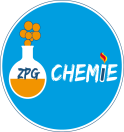 Arbeite zunächst die folgende Internetseite durch und beantworte anschließen die Fragen.http://chemie.lilo-ma.de/chlilo/raumbau/raumbau.htmlÜbungen Lewis-Formeln und räumlicher BauAufgabe 1
Nenne die räumliche Form, in der sich vier Elektronenpaare (Kugelwolken) um ein Atom anordnen.TetraederAufgabe 2Erläutere das Zustandekommen des Bindungswinkels in einem Wassermolekül  (104,5°).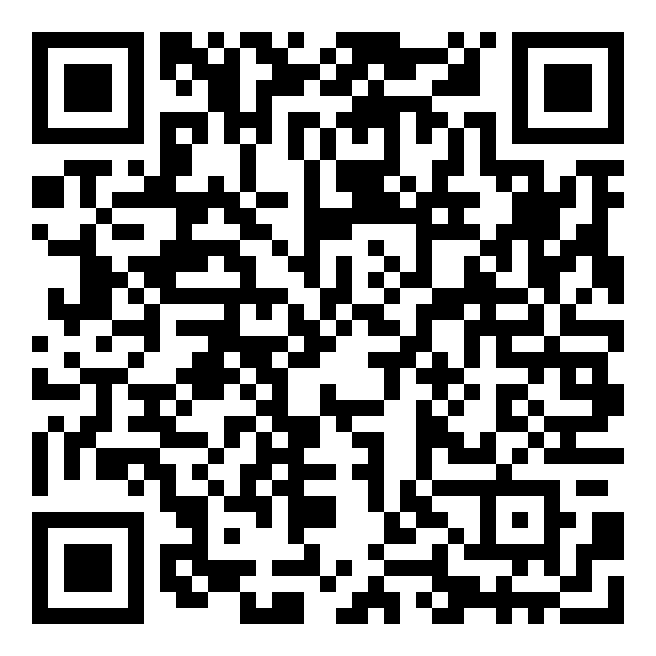 (Auf der Rückseite findest Du hierzu Formulierungshilfen oder Du nutzt die folgende App https://learningapps.org/watch?v=prrowcb3k18)Da sich gleichnamige Ladungen abstoßen, nehmen die Kugelwolken (= Aufenthaltsbereich der Elektronen) einen größtmöglichen Abstand zueinander ein. Vier Elektronenpaare ordnen sich tetraedisch um das Sauerstoffatom an. Nichtbindende Elektronenpaare nehmen etwas mehr Raum ein als bindende Elektronenpaare. Der Winkel zwischen den bindenden Elektronenpaaren im Wassermolekül ist daher mit 104,5° etwas kleiner als der in einem gleichmäßigen Tetraeder (109,5°).Aufgabe 3 Schwefel(di)wasserstoff ist ein nach faulen Eiern riechendes Gas. 
Formuliere die Strukturformel mit allen bindenden und nicht bindenden Elektronenpaaren (Lewis-Formeln) und beschreibe den räumlichen Bau  des Moleküls.   	gewinkeltes Molekül Aufgabe 4
Cyanwasserstoff ist eine hoch giftige Flüssigkeit, die bereits bei Raumtemperatur schnell verdunstet. Man bezeichnet sie auch als Blausäure.  Deren Moleküle sind aus je einem Kohlenstoff-, Stickstoff- und einem Wasserstoffatom aufgebaut.
Formuliere die Strukturformel mit allen bindenden und nicht bindenden Elektronenpaaren (Lewis-Formeln) und beschreibe den räumlichen Bau  des Moleküls.	 lineares MolekülAufgabe 5Formaldehyd (auch Methanal genannt) ist ein Ausgangsstoff für Kleber und Kunststoffe. Die Molekülformel  dieses Stoffes ist CH2O.Formuliere die Strukturformel mit allen bindenden und nicht bindenden Elektronenpaaren (Lewis-Formeln) und beschreibe den räumlichen Bau  des Moleküls.  (triagonal) planares MolekülAufgabe 6 
Formuliere die Strukturformel mit allen bindenden und nicht bindenden Elektronenpaaren (Lewis-Formeln) von Tetrachlorkohlenstoff und gebe die Bindungswinkel an. 109,5° (Tetraederwinkel)ist daher mit 104,5° etwas kleiner als der in einem gleichmäßigen Tetraeder (109,5